ANALISIS KELINCAHAN DAN KOORDINASI MATA-KAKI TERHADAP KEMAMPUAN MENGGIRING BOLA PADA PERMAINAN SEPAKBOLA SISWA SD NEGERI 90 KARETANSKRIPSI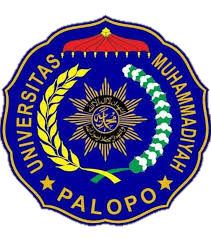 Oleh:PANJI WAHYONO BAMBANG1685201066PROGRAM STUDI PENDIDIKAN JASMANIFAKULTAS KEGURUAN DAN ILMU PENDIDIKANUNIVERSITAS MUHAMMADIYAH PALOPO2022